Załącznik nr 13 do Regulaminu przeprowadzania postępowań w sprawie nadania stopnia doktora w Akademii Kaliskiej im. Prezydenta Stanisława Wojciechowskiego 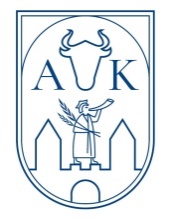 Kwestionariusz osobowyPostępowanie w sprawie nadania stopnia doktora w Akademii Kaliskiej im. Prezydenta Stanisława WojciechowskiegoOświadczam, że dane zawarte w niniejszym kwestionariuszu są zgodne ze stanem faktycznym..........................................          ........................................................................................................
           (miejscowość i data)                                       (podpis osoby składającej kwestionariusz)
.............................................          ..................................................................................................
           (miejscowość i data)                          (podpis osoby przyjmującej kwestionariusz i dokumenty)
* Niepotrzebne skreślić** Dane kontaktowe niezbędne dla celów związanych z zapewnieniem szybkiego kontaktu pomiędzy kandydatem a Akademią Kaliską im. Prezydenta Stanisława Wojciechowskiego, ich podanie jest dobrowolne.DANE OSOBOWENazwisko ....................................................................................................................................Nazwisko rodowe  ......................................................................................................................Imię (imiona) 1.………………………………………… 2. ……………………………………………Płeć: K/M*Data urodzenia……………………………….Miejsce urodzenia: …………………………………………………………………………………………………………………..Obywatelstwo: ……………………………………………………………………………………………………………………….Nazwa państwa urodzenia: …………………………………………………………………………………………………………Imiona rodziców........................................................ .....................................................Nazwisko rodowe matki .................................................................................................CUDZOZIEMCY ( oraz osoby nieposiadające numeru PESEL)Paszport  (lub inny dokument potwierdzający tożsamość w przypadku braku paszportu):Nr ………………………………………………………………………………………………………………………………………..Kraj wydania ……………………………………………………………………………………………………………………………Organ wydający………………………………………………………………………………………………………………………...Data ważności: …………………………………………………………………………………………………………………………Karta Polaka ( jeśli dotyczy) : nr………………………………………………………………………………………………………Organ wydający ………………………………………………………………………………………………………………………..Data ważności ………………………………………………………………………………………………………………………….DANE KONTAKTOWEKraj …………………………………………………………………………………………………………………………………….Kod pocztowy: …………………………………………………………………………………………………………………………Miejscowość: …………………………………………………………………………………………………………………………Poczta …………………………………………………………………………………………………………………………………..Ulica……………………………………………………………………………………………………………………………………..Numer domu ……………………………………………………………………………………………………………………………Numer  telefonu**………………………………   E-mail**: …………………………………………….MIEJSCE PRACY……………………………………………………………………………………………………………………………………………WYKSZTAŁCENIE( należy wymienić ukończone kierunki studiów oraz uzyskane tytuły zawodowe w następującej kolejności: nazwa uczelni, kierunek studiów, rok ukończenia, tytuł zawodowy)............................................................................................................................................................................INFORMACJE DODATKOWENumer elektronicznego identyfikatora naukowca ORCID ( Open Researcher and Contributor ID):……………………………………………………………………………………………………………………………………………Klauzula informacyjnaPoniższa klauzula została stworzona na podstawie art. 13 rozporządzenia Parlamentu Europejskiego 
i Rady (UE) 2016/679 z 27.04.2016 r. w sprawie ochrony osób fizycznych w związku z przetwarzaniem danych osobowych i w sprawie swobodnego przepływu takich danych oraz uchylenia dyrektywy 95/46/WE (dalej RODO). Stosuje się ją, gdy dane zostały pozyskane bezpośrednio od osoby, której dane dotyczą. Administrator danychAdministratorem danych osobowych jest Akademia Kaliska im. Prezydenta Stanisława Wojciechowskiego z siedzibą przy ulicy Nowy Świat 4, 62-800 Kalisz.Inspektor Ochrony DanychAdministrator wyznaczył Inspektora Ochrony Danych w osobie Pani Katarzyny Bronowskiej, z którym można skontaktować za pośrednictwem email: iod@akademia.kalisz.pl lub telefonicznie 62 76 79 690.Cel i podstawa prawna przetwarzaniaPodane przez Panią/Pana dane osobowe przetwarzane będą w celu nadania stopnia doktora.Podstawą prawną przetwarzania danych osobowych jest:3.1.	przeprowadzenie weryfikacji efektów nauczenia się dla kwalifikacji na poziomie 8. Polskiej Ramy Kwalifikacji oraz obsługi procesu nadania stopnia doktora – na podstawie:art. 6 ust. 1 lit. c) RODO (wyrażonej zgody w celu ułatwienia kontaktu);przepisy ustawy z dnia 20 lipca 2018 r. Prawo o szkolnictwie wyższym i nauce (Dz. U. z 2022 r, poz. 574 z późn. zm.) wraz z aktami wykonawczymi;art. 6 ust. 1 lit. a) RODO (w przypadku przetwarzania na podstawie zgody);3.2.	prowadzenie dokumentacji procesu nadania stopnia doktora – na podstawie art. 6 ust. 1 lit. c) RODO (przetwarzanie jest niezbędne do wykonywania prze Administratora ustawowych obowiązków) w związku z przepisami ustawy z dnia 20 lipca 2018 r. Prawo o szkolnictwie wyższym i nauce (Dz. U. z 2022 r, poz. 574 z późn. zm.);3.3.	kontaktowania się w sprawie związanych z weryfikacją efektów uczenia się oraz procesem nadania stopnia doktora – na podstawie: art. 6 ust. 1 lit. c) i e) RODO w związku z przepisami ustawy z dnia 20 lipca 2018 r. Prawo o szkolnictwie wyższym i nauce (Dz. U. z 2022 r, poz. 574 z późn. zm.);3.4.	zapewnienia kandydatom do uzyskania stopnia doktora dostępu do uczelnianej poczty elektronicznej i dedykowanej im informatycznej infrastruktury Uczelni na podstawie art. 6 ust. 1 lit e) RODO i Ustawy.Obowiązek podania danych osobowychPodanie danych osobowych jest wymogiem ustawowym i ma Pani/Pan obowiązek ich podania. Dane te są niezbędne do przeprowadzenia weryfikacji efektów nauczenia się dla kwalifikacji na poziomie 8. Polskiej Ramy Kwalifikacji oraz dokumentowania procesu nadania stopnia doktora.Podanie danych osobowych przetwarzanych na podstawie zgody jest dobrowolne, w przypadku ich niepodania nie będzie Pani/Pan informowana/y o działalności Uczelni. Czas przetwarzaniaPodane przez Panią/Pana dane osobowe w związku z weryfikacją efektów uczenia się będą przetwarzane przez okres weryfikacji, a po jej zakończeniu przez okres przechowywania dokumentacji finansowo-księgowej i archiwalnej zgodnie z obowiązującymi przepisami. W przypadku rozpoczęcia procesu nadania stopnia doktorskiego Pani/Pana dane osobowe będą przetwarzane przez okres trwania procesu, a następnie przez 50 lat w celu archiwalnym, zgodnie z obowiązującymi przepisami. Adres e-mail doktoranta przetwarzany w celu umożliwienia korzystania z infrastruktury informatycznej Uczelni w związku z wykonywaniem zadania w interesie publicznym (art. ust. lit. e) RODO) Uczelnia przetwarza przez okres 3 miesięcy po zakończeniu procesu, o ile wcześniej nie zaistniała przyczyna prowadząca do zaprzestania przetwarzania.6.	Odbiorcy danych osobowychPani/Pana dane osobowe nie będą co do zasady ujawniane innym podmiotom, z wyjątkiem podmiotów upoważnionych na podstawie przepisów prawa. W przypadku korzystania przez administratora z usług innych podmiotów, dane osobowe mogą być im ujawnione na podstawie umów powierzenia przetwarzania danych osobowych, a podmioty te będą zobowiązane do zachowania poufności przetwarzanych danych. Prawa związane z przetwarzaniemPrzysługuje Pani/Panu prawo dostępu do treści danych, ich sprostowania, ograniczenia przetwarzania. W zakresie, w jakim podstawą prawną jest Pani/Pana zgoda na przetwarzanie danych osobowych, może ją Pan/Pani wycofać w dowolnym momencie, co nie będzie miało wpływu na zgodność z prawem przetwarzania, którego dokonano przed jej cofnięciem.Przysługuje Pani/Panu prawo do wniesienia sprzeciwu wobec przetwarzania opartego na art. 6 ust. 1 lit. e) RODO, z przyczyn związanych z Pani/Pana szczególną sytuacją.Informacja o niepodejmowaniu zautomatyzowanych decyzjiPodane przez Panią/Pana dane osobowe nie będą podlegały profilowaniu ani – na podstawie tych danych – nie będą podejmowane decyzje w sposób zautomatyzowany.Informacja o prawie wniesienia skargiPrzysługuje Pani/Panu prawo wniesienia skargi do Prezesa Urzędu Ochrony Danych Osobowych, jeżeli sądzi Pani/Pan, że przetwarzanie Pani/Pana danych osobowych narusza RODO.Kalisz, dn. ……………………………………			…………………………………………………………………../czytelny podpis/